Про затвердження Положення про  громадську раду при Первомайській  райдержадміністрації, орієнтовного плану консультаційз громадськістю на 2021 рік та персонального складу  членів громадської радиВідповідно до пунктів 1, 2, 7 частини першої статті 119 Конституції України,  пунктів 1, 2, 7 частини першої статті 2, частини першої статті 6, статті 20, пункту 8 статті 16, статті 41 Закону України  «Про місцеві державні адміністрації», на виконання постанови Кабінету Міністрів України від 03 листопада 2010 року № 996 «Про забезпечення участі громадськості у формуванні та реалізації державної політики» із змінами, внесеними згідно з постановами Кабінету Міністрів України від 08 квітня 2015 року № 234, від 14 травня 2015 року № 301, пункту 14 статті 1 постанови Верховної Ради України «Про утворення та ліквідацію районів», листа Миколаївської обласної державної адміністрації від 13 травня 2021 року № 1392/206-05-42/4-21 «Про створення громадських рад при райдержадміністраціях», з метою залучення громадян  до  участі  в  управлінні  державними справами,  надання можливості для їх вільного доступу до  інформації  про  діяльність райдержадміністрації, а також  забезпечення  гласності, відкритості та прозорості діяльності райдержадміністрації:1.Затвердити Положення про громадську раду при Первомайській районній державній адміністрації, що додається.2. Затвердити орієнтовний план проведення консультацій з громадськістю на 2021 рік, що додається.3. Затвердити персональний склад членів громадської ради при Первомайській районній державній адміністрації 2021-2023 років, що додається.4. Визнати таким, що втратило чинність розпорядження голови Первомайської райдержадміністрації від 28 липня  2015 року № 180-р «Про затвердження Положення про громадську раду при Первомайській  райдержадміністрації».5. Відділу інформаційної діяльності та комунікацій з громадськістю Первомайської районної державної адміністрації оприлюднити на офіційному веб-сайті  Первомайської районної державної адміністрації Положення про громадську раду  при Первомайській райдержадміністрації, орієнтовний план консультацій з громадськістю на 2021 рік та  персональний склад членів громадської ради, протягом трьох робочих днів з моменту  затвердження.6. Контроль за виконанням цього  розпорядження покласти на заступника голови  районної державної адміністрації Стець А.В.Голова райдержадміністрації                                              Сергій САКОВСЬКИЙ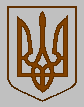 ПЕРВОМАЙСЬКА РАЙОННА ДЕРЖАВНА АДМІНІСТРАЦІЯПЕРВОМАЙСЬКА РАЙОННА ДЕРЖАВНА АДМІНІСТРАЦІЯПЕРВОМАЙСЬКА РАЙОННА ДЕРЖАВНА АДМІНІСТРАЦІЯМИКОЛАЇВСЬКОЇ ОБЛАСТІМИКОЛАЇВСЬКОЇ ОБЛАСТІМИКОЛАЇВСЬКОЇ ОБЛАСТІР О З П О Р Я Д Ж Е Н Н ЯР О З П О Р Я Д Ж Е Н Н ЯР О З П О Р Я Д Ж Е Н Н Явід 20.09. 2021 р.    Первомайськ№194-р  